QUARTER-FINALSDominican Republic vs. JamaicaHead-to-head CU-20:It will be the first time they square-off in a Concacaf U-20 Championship.Dominican Republic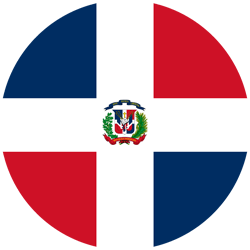 ALL-TIME RECORD: GP-20 W-6 D-0 L-14 (GF-38 GA-73) / 30% effectiveness.TOP SCORERS (CONCACAF ERA - 2009 PRE): Erick Japa (6), Ronaldo Vásquez (5), Gerard Lavergne (4), Juanca (3), Juan Ángeles (3), Ángel Montes De Oca (2).TRIUMP WITH MOST GOALS (CONCACAF ERA - 2009 PRE): 12-1 Sint Maarten (Erick Paniagua x5, Juan Carlos Pineda x2, Ronaldo Vásquez x3, Sergio Paredes, Juan Ángeles; Jaeremi Drijvers), Group C - United States 2018, IMG Soccer Complex Field, Bradenton (7-Nov-2018).RECORD CU-20 2022: GP-1 W-1 D-0 L-0 (GF-5 GA-4) / 100% effectiveness. GAMES: 5-4 vs. El Salvador (Round Of 16).TOP SCORERS 2022 CU-20: Ángel Montes De Oca (2), Edison Azcona, Israel Boatwright, Anyelo Gómez (1).ASSISTANTS 2022 CU-20: Edison Azcona, Guillermo de Peña, Bryan More (1).GOALS 2022 CU-20: OPEN PLAY (4), PENALTY (1).SAVES 2022 CU-20: 3. GOALKEEPERS: Xavier Valdez (3). CLEAN SHEETS: 0.The Dominican Republic and the United States have the highest goal average per game (5). Mariano Pérez's team achieved an effectiveness of 62.5% in shots (5 goals after 8 shots against El Salvador).PLAYER TO WATCH:Ángel Montes De Oca scored two goals in the 5-4 win vs. El Salvador in the Round of 16. The midfielder made 2 shots, 1 recovered ball, 1 clearance and 35 passes (74% effectiveness).Jamaica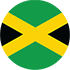 ALL-TIME RECORD: GP-73 W-17 D-17 L-39 (GF-86 GA-129) / 31.5% effectiveness.TOP SCORERS (CONCACAF ERA - 2009 PRE): Nicque Daley (6), Jamoi Topey (4), Tevin Rochester (4), Jahmari Clarke (3), Leonardo Jibbison (3), Tyreek Magee (3), Rucardo McIntosh (3), Kensan Anderson (2).TRIUMP WITH MOST GOALS (CONCACAF ERA - 2009 PRE): 11-0 vs. Saint Martin (Jamoi Topey, Leonardo Jibbison x2, Tyreek Magee x2, Nicuqe Daley x4, Ricardo McIntosh y Maliek Howell), Group B - United States 2018, IMG Academy Stadium, Bradenton (10-Nov-2018).RECORD CU-20 2022: GP-4 W-2 D-1 L-1 (GF-5 GA-7) / 58.3% effectiveness. GAMES: 1-1 vs. Costa Rica, 0-5 vs. Honduras, 2-0 vs. Antigua and Barbuda (Group Stage), 2-1 vs. Haiti (Round Of 16).TOP SCORERS 2022 CU-20: Jahmari Clarke (3), Tarick Ximines, Zion Scarlett (1).ASSISTANTS 2022 CU-20: Chad James, Jahmari Clarke (1).GOALS 2022 CU-20: OPEN PLAY (3), PENALTY (2).SAVES 2022 CU-20: 14. GOALKEEPERS: Coniah Boyce-Clarke (14). CLEAN SHEETS: 1.Jamaica scored 60% of their goals in the final 15 minutes of the match (3 of 5), scored by Jahmari Clarke (2) and Tarick Ximines (1). Jamaica conceded 4 of their 7 goals (57.1%) between the 45th and 60th minute of games.PLAYER TO WATCH:  Jahmari Clarke is the Jamaican player with the most goals scored (3 and 1 assist).Guatemala vs. MexicoHead-to-head CU-20:Mexico leads the all-time series GP-9 W-8 D-1 L-0 GF-19 GA-2Guatemala 1-1 Mexico, Final Group - Panama 1962.Mexico 2-0 Guatemala, Final - Mexico 1973.Mexico 2-0 Guatemala, Semifinals - Puerto Rico 1976.Mexico 2-0 Guatemala, Quarter-Finals - United States 1980.Guatemala 0-3 Mexico, Final Group - Guatemala 1990.Guatemala 0-2 Mexico, Group B - Honduras 1994.Mexico 1-0 Guatemala, Group 1 - Mexico 1996.Guatemala 0-2 Mexico, Group A - Guatemala/Trinidad & Tobago 1998. Guatemala 1-4 Mexico, Group A - Panama/United States 2003.Head-to-head CU-20 (CONCACAF ERA - since 2009):It will be the first time they square-off in a Concacaf U-20 Championship since 2009.Guatemala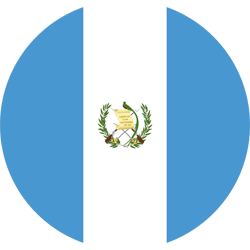 ALL-TIMES RECORD: GP-90 W-31 D-17 L-42 (GF-106 GA-133) / 40.7% effectiveness.TOP SCORERS (CONCACAF ERA - 2009 PRE): Gerson Lima (3), Rudy Barrientos (3), Arquímides Ordoñez (3), Óscar Santis (2).TRIUMP WITH MOST GOALS (CONCACAF ERA - 2009 PRE): 4-0 vs. Guyana (Rudy Barrientos, José Ardón, Nery Cifuentes y Oscar Santis), Group F - United States 2018, IMG Soccer Complex, Bradenton (2-Nov-2018).RECORD CU-20 2022: GP-4 W-2 D-1 L-1 (GF-7 GA-8) / 58.3% effectiveness. GAMES: 1-5 vs. El Salvador, 3-1 vs. Panama, 2-1 vs. Aruba (Group Stage), 1-1 (4-3) vs. Canada (Round Of 16).TOP SCORERS 2022 CU-20: Arquímides Ordoñez (3), Allan Juárez (2), Carlos Santos, Omar Villagrán (1).ASSISTANTS 2022 CU-20: Carlos Santos (4), Jefry Bantes, Daniel Cardoza (1).GOALS 2022 CU-20: OPEN PLAY (5), HEAD (1), FREE KICKS (1).SAVES 2022 CU-20: 14. GOALKEEPERS: Jorge Moreno (11), José Aguirre (3). CLEAN SHEETS: 0.Guatemala It is the team with the most balls recovered throughout the tournament (57) and 42 in the group stage. It is the team that has received the most fouls (57)PLAYER TO WATCH:Carlos Santos is the tournament leader in assists (4) he has received 5 fouls, scored a goal and two shots, has 4 recovered balls, has made 10 corner kicks and has completed 90% of the passes in 306 minutes of which, 275 were as a starter.Mexico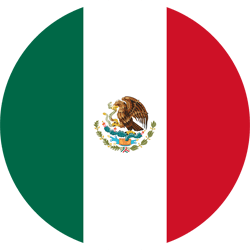 ALL-TIMES RECORD: GP-134 W-98 D-23 L-13 (GF-369 GA-77) / 78.9% effectiveness.TOP SCORERS (CONCACAF ERA - 2009 PRE): José Juan Macías (10), Daniel López (7), Hirving Lozano (5), Ronaldo Cisneros (5), Salvador Mariscal (4), Esteban Lozano (4), Ulises Dávila (4), Alejandro Díaz (4), Alan Pulido (3), Taufic Guarch (3), Jesús Corona (3), Guillermo Martínez (3), José David Ramírez (3), Carlos Antuna (3), Édgar López (3), Diego Hernández (3).TRIUMP WITH MOST GOALS (CONCACAF ERA - 2009 PRE): 10-0 vs. Aruba (José Macías x4, Daniel López x2, Efraín Orona, Misael Domínguez, Alexis Gutiérrez y Diego Hernández), Group B - United States 2018, IMG Academy Stadium, Bradenton (10-Nov-2018).RECORD CU-20 2022: GP-4 W-3 D-1 L-0 (GF-19 GA-0) / 83.3% effectiveness. GAMES: 8-0 vs. Suriname, 5-0 vs. Trinidad & Tobago, 0-0 vs. Haiti (Group Stage), 6-0 vs. Puerto Rico (Round Of 16).TOP SCORERS 2022 CU-20: Esteban Lozano, Salvador Mariscal (4), Bryan González, Antonio Leone, Jesús Hernández, Fidel Ambriz (2), Christian Torres, Isaías Violante, Jonathan Pérez (1).ASSISTANTS 2022 CU-20: Esteban Lozano (5), Bryan González, Jonathan Pérez (2), Emilio Martínez, Jesús Hernández, Isaías Violante, Antonio Leone (1).GOALS 2022 CU-20: OPEN PLAY (13), HEAD (4), PENALTY (1), FREE KICKS (1).SAVES 2022 CU-20: 8. GOALKEEPERS: Emiliano Pérez (4), José Eulogio (4). CLEAN SHEETS: 4.Mexico: It is the team with the most shots (95) and the team with the most goals scored (19) of the 19 goals, 13 were scored from plays. Mexico is the only team that has not conceded goals.PLAYER TO WATCH:  Esteban Lozano: he has participated in 47.4% of the goals scored by Mexico (he has scored 4 goals and 5 assists). Lozano is one of the leaders in assists (5). He has a 30.8% effectiveness in Finishing. In the Group stage he had 3 assists and scored 3 goals. He scored 1 goal, 2 assists, 6 shots and 11 passes in the 6-0 win vs. Puerto Rico in the Round of 16.